附件2                         密级：公开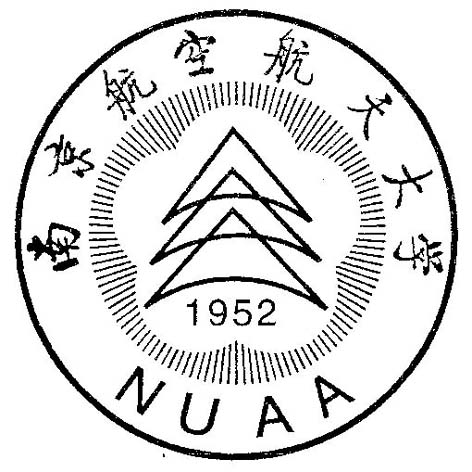 南京航空航天大学科研基地开放课题项目（科研基地名称：航空飞行器热管理与能量利用工信部重点实验室）申  请  书南京航空航天大学填   表   说   明一、申请书报送一式2份，请用A4纸打印，双面打印，于左侧装订。二、有关填写说明：所属学科——二级学科；研究年限——2024年4月—2025年10月，研究周期1.5年；研究性质——基础研究，应用基础研究。申 请 项 目 简 表报告正文部分一、立项依据与研究内容（4000-8000字）： 1.	项目的立项依据（研究意义；国内外研究现状及发展动态分析；与相关指南的关系。需结合科学研究发展趋势来论述科学意义；或结合国民经济和社会发展中迫切需要解决的关键科学技术问题来论述其应用前景；或面向国家安全、国防建设、航空航天科学技术发展拟解决的关键技术问题等。附主要参考文献目录）2.	项目的研究内容、研究目标，以及拟解决的关键科学问题。（此部分为重点阐述内容）3.	拟采取的研究方案及可行性分析。（包括研究方法、技术路线、实验手段、关键技术等说明）4.	本项目的特色与创新之处。5.	年度研究计划及预期研究成果。（包括拟组织的重要学术交流活动、国际合作与交流计划等）二、研究基础与工作条件1、工作基础（与本项目相关的研究工作积累和已取得的研究工作成绩）2、工作条件（包括已具备的实验条件，尚缺少的实验条件和拟解决的途径）3、申请人、第二承担人简介（分别简要介绍申请人和第二承担人的学历和研究工作简历，近期已发表与本项目有关的主要论著目录和获得学术奖励情况。论著目录要求详细列出所有作者、论著题目、期刊名或出版社名、年、卷（期）、起止页码等；奖励情况也须详细列出全部受奖人员、奖励名称等级、授奖年等）4、项目组主要成员简介（项目组主要成员近期已发表与本项目有关的主要论著目录和获得学术奖励情况及在本项目中承担的任务。论著目录要求详细列出所有作者、论著题目、期刊名或出版社名、年、卷（期）、起止页码等；奖励情况也须详细列出全部受奖人员、奖励名称等级、授奖年等）5、近五年承担科研项目情况（申请人和项目组主要参与者承担的科研项目情况，要注明项目的名称和编号、经费来源、起止年月、与本项目的关系及在项目中的角色）三、经费预算签字和盖章页项目名称申 请 人所在单位联系电话E-mail申请日期研究项目项目名称研究项目所属学科研究项目研究年限研究项目申请经费（万元）（万元）（万元）（万元）研究性质研究性质申请者姓    名性    别性    别申请者出生年月职    称职    称申请者学    位从事专业从事专业申请者联系电话手机号码手机号码申请者所在单位申请者电子邮件项目组总 人 数高  级中 级初 级其 他其 他博士后博士后博士生硕士生项目组关键词(最多5个)关键词(最多5个)研究内容摘要及创新点（限300字）预 算 科 目金  额（万元）计 算 根 据 及 理 由合   计设备费材料费测试化验加工费差旅费会议费国际合作与交流费出版/文献/信息传播/知识产权事务费专家咨询费（不超过总经费的5%）劳务费（不超过总经费的10%）项目名称申 请 人所在单位所在单位申请人承诺我保证:（1）申请书内容的真实性；（2）该项目没有获得过其它资助；（3）本项目研究内容不涉及国家秘密。如果获得基金资助，我将履行项目负责人职责，严格遵守南京航空航天大学科研基金管理的有关规定，切实保证研究工作时间，认真开展工作，按时报送有关材料。若填报失实和违反规定，本人将承担全部责任。签字：                           年    月    日我保证:（1）申请书内容的真实性；（2）该项目没有获得过其它资助；（3）本项目研究内容不涉及国家秘密。如果获得基金资助，我将履行项目负责人职责，严格遵守南京航空航天大学科研基金管理的有关规定，切实保证研究工作时间，认真开展工作，按时报送有关材料。若填报失实和违反规定，本人将承担全部责任。签字：                           年    月    日我保证:（1）申请书内容的真实性；（2）该项目没有获得过其它资助；（3）本项目研究内容不涉及国家秘密。如果获得基金资助，我将履行项目负责人职责，严格遵守南京航空航天大学科研基金管理的有关规定，切实保证研究工作时间，认真开展工作，按时报送有关材料。若填报失实和违反规定，本人将承担全部责任。签字：                           年    月    日我保证:（1）申请书内容的真实性；（2）该项目没有获得过其它资助；（3）本项目研究内容不涉及国家秘密。如果获得基金资助，我将履行项目负责人职责，严格遵守南京航空航天大学科研基金管理的有关规定，切实保证研究工作时间，认真开展工作，按时报送有关材料。若填报失实和违反规定，本人将承担全部责任。签字：                           年    月    日我保证:（1）申请书内容的真实性；（2）该项目没有获得过其它资助；（3）本项目研究内容不涉及国家秘密。如果获得基金资助，我将履行项目负责人职责，严格遵守南京航空航天大学科研基金管理的有关规定，切实保证研究工作时间，认真开展工作，按时报送有关材料。若填报失实和违反规定，本人将承担全部责任。签字：                           年    月    日我保证:（1）申请书内容的真实性；（2）该项目没有获得过其它资助；（3）本项目研究内容不涉及国家秘密。如果获得基金资助，我将履行项目负责人职责，严格遵守南京航空航天大学科研基金管理的有关规定，切实保证研究工作时间，认真开展工作，按时报送有关材料。若填报失实和违反规定，本人将承担全部责任。签字：                           年    月    日我保证:（1）申请书内容的真实性；（2）该项目没有获得过其它资助；（3）本项目研究内容不涉及国家秘密。如果获得基金资助，我将履行项目负责人职责，严格遵守南京航空航天大学科研基金管理的有关规定，切实保证研究工作时间，认真开展工作，按时报送有关材料。若填报失实和违反规定，本人将承担全部责任。签字：                           年    月    日我保证:（1）申请书内容的真实性；（2）该项目没有获得过其它资助；（3）本项目研究内容不涉及国家秘密。如果获得基金资助，我将履行项目负责人职责，严格遵守南京航空航天大学科研基金管理的有关规定，切实保证研究工作时间，认真开展工作，按时报送有关材料。若填报失实和违反规定，本人将承担全部责任。签字：                           年    月    日项目组主要成员承诺我保证有关申报内容的真实性。如果获得基金资助，我将严格遵守南京航空航天大学科研基金管理的有关规定，切实保证研究工作时间，加强合作、信息资源共享，认真开展工作，及时向项目负责人报送有关材料。若个人信息失实、执行项目中违反规定，本人将承担相关责任。我保证有关申报内容的真实性。如果获得基金资助，我将严格遵守南京航空航天大学科研基金管理的有关规定，切实保证研究工作时间，加强合作、信息资源共享，认真开展工作，及时向项目负责人报送有关材料。若个人信息失实、执行项目中违反规定，本人将承担相关责任。我保证有关申报内容的真实性。如果获得基金资助，我将严格遵守南京航空航天大学科研基金管理的有关规定，切实保证研究工作时间，加强合作、信息资源共享，认真开展工作，及时向项目负责人报送有关材料。若个人信息失实、执行项目中违反规定，本人将承担相关责任。我保证有关申报内容的真实性。如果获得基金资助，我将严格遵守南京航空航天大学科研基金管理的有关规定，切实保证研究工作时间，加强合作、信息资源共享，认真开展工作，及时向项目负责人报送有关材料。若个人信息失实、执行项目中违反规定，本人将承担相关责任。我保证有关申报内容的真实性。如果获得基金资助，我将严格遵守南京航空航天大学科研基金管理的有关规定，切实保证研究工作时间，加强合作、信息资源共享，认真开展工作，及时向项目负责人报送有关材料。若个人信息失实、执行项目中违反规定，本人将承担相关责任。我保证有关申报内容的真实性。如果获得基金资助，我将严格遵守南京航空航天大学科研基金管理的有关规定，切实保证研究工作时间，加强合作、信息资源共享，认真开展工作，及时向项目负责人报送有关材料。若个人信息失实、执行项目中违反规定，本人将承担相关责任。我保证有关申报内容的真实性。如果获得基金资助，我将严格遵守南京航空航天大学科研基金管理的有关规定，切实保证研究工作时间，加强合作、信息资源共享，认真开展工作，及时向项目负责人报送有关材料。若个人信息失实、执行项目中违反规定，本人将承担相关责任。我保证有关申报内容的真实性。如果获得基金资助，我将严格遵守南京航空航天大学科研基金管理的有关规定，切实保证研究工作时间，加强合作、信息资源共享，认真开展工作，及时向项目负责人报送有关材料。若个人信息失实、执行项目中违反规定，本人将承担相关责任。项目组主要成员承诺姓  名职  称职  称专  业专  业工作单位项目分工签字项目组主要成员承诺项目组主要成员承诺项目组主要成员承诺项目组主要成员承诺项目组主要成员承诺所在单位意见所在单位审查意见（对本项目的意义、研究方案及申请人的素质和水平签署具体意见）（公章）                                     年    月    日所在单位审查意见（对本项目的意义、研究方案及申请人的素质和水平签署具体意见）（公章）                                     年    月    日所在单位审查意见（对本项目的意义、研究方案及申请人的素质和水平签署具体意见）（公章）                                     年    月    日所在单位审查意见（对本项目的意义、研究方案及申请人的素质和水平签署具体意见）（公章）                                     年    月    日所在单位审查意见（对本项目的意义、研究方案及申请人的素质和水平签署具体意见）（公章）                                     年    月    日所在单位审查意见（对本项目的意义、研究方案及申请人的素质和水平签署具体意见）（公章）                                     年    月    日所在单位审查意见（对本项目的意义、研究方案及申请人的素质和水平签署具体意见）（公章）                                     年    月    日所在单位审查意见（对本项目的意义、研究方案及申请人的素质和水平签署具体意见）（公章）                                     年    月    日校审批意见（公章）                                                年    月    日（公章）                                                年    月    日（公章）                                                年    月    日（公章）                                                年    月    日（公章）                                                年    月    日（公章）                                                年    月    日（公章）                                                年    月    日（公章）                                                年    月    日